ROTARY DISTRICT 6860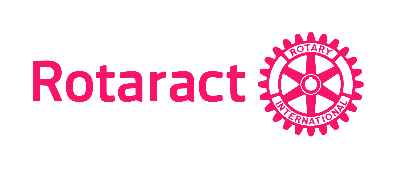 ROTARACT CITATION AWARD2018-19 APPLICATIONThe Rotary District 6860 Awards Program is intended to recognize the accomplishments of Rotary, Rotaract and Interact clubs that excel during the 2018-19 Rotary year. Rotaract Clubs can earn a Rotary District 6860 Citation by achieving eight (8) of the following goals that strengthen Rotary and your club. Awards will be presented at the District 6860 Conference, April 26-28, 2019 in Birmingham. Awards are based on club activities between July 1, 2018 and March 30, 2019. Completed applications should be submitted to District Awards Chair Bo Porter at rotaryboporter@bellsouth.net no later than April 15, 2019. Name of Rotaract Club:Name of Club President:This is a community based club  ____     This is a college/university based club  ____Person completing form:Email of person completing formCheck all that apply:___ Update Rotaract club and officer information in Rotary.org (MANDATORY)___ Meet at least once a month for meetings, projects or socials.___ Undertake at least one major project to serve a school or the community during the Rotary year.___ Organize professional development activities to expand the members’ understanding of the work environment, leadership and business opportunities within the community.  ___ Maintain at least one of the following:  club website, Facebook page or newsletter.  ___ Use social media to enhance the public image of your club and/or recruit members.  ___ Undertake at least one project that involves participation of nearly all club members.  ___ Invite Rotarians from your sponsor club, and/or other Rotary clubs to participate in your meetings or activities. ___ Visit or participate in activities of the sponsoring Rotary club and/or other Rotary clubs within the district.___ Apply for the Rotaract Presidential Citation during the current Rotary year.___ Attend or participate in District, Zone and/or International Rotary conferences such as Zone Institute, MSPETS, District Conference, Rotary International Convention, Rotary Youth Leadership Awards (RYLA).___ Club members contribute to The Rotary Foundation, Polio Fund ___ Strategically assist members who age out with opportunities to join a local Rotary club___ Organize a satellite club or charter a new Rotary club.___Invite the current District Governor or other district Rotary officer to attend one of your meetings. 